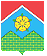 АДМИНИСТРАЦИЯПОСЕЛЕНИЯ МОСКОВСКИЙПОСТАНОВЛЕНИЕО мероприятиях, осуществляемых в целях решения задач, связанных со срочным захоронением трупов в военное время на территории поселения МосковскийВ целях реализации положений Федерального закона от 12.02.1998 № 28-ФЗ «О гражданской обороне», Федерального закона от 21.12.1994 № 68-ФЗ «О защите населения и территорий от чрезвычайных ситуаций природного и техногенного характера», Федерального закона от 22.08.1995 № 151-ФЗ «Об аварийно-спасательных службах и статусе спасателей», Федерального закона от 12.01.1996 № 8-ФЗ «О погребении и похоронном деле», приказа МЧС России от 14.11.2008 № 687 «Об утверждении Положения об организации и ведении гражданской обороны в муниципальных образованиях и организациях», администрация поселения Московский постановляет:1. Утвердить положение о спасательной службе по захоронению трупов в военное время на территории поселения Московский согласно приложению 1 к настоящему постановлению.2. Утвердить план мероприятий по организации срочного захоронения трупов в условиях военного времени на территории поселения Московский согласно приложению 2 к настоящему постановлению.3. Опубликовать настоящее постановление на официальном сайте поселения Московский.4. Контроль за исполнением настоящего постановления возложить на заместителя главы администрации Николаева А.В.Глава администрации                                                                                                  Д.А. АндрецоваПриложение 1 к постановлению администрации поселения Московскийот 08.11.2016 № 48Положение о спасательной службе по захоронению трупов в военное время на территории поселения Московский1. Общие положения1.1. Спасательная служба по захоронению трупов в военное время на территории поселения Московский (далее – спасательная служба по захоронению трупов) представляет собой совокупность органов управления, сил и средств, предназначенных для организации и проведения комплекса мероприятий по захоронению трупов людей и животных в военное время на территории поселения Московский, а также, в случае необходимости, при чрезвычайных ситуациях мирного времени.1.2. Спасательная служба по захоронению трупов в своей деятельности руководствуется федеральными законами, указами и распоряжениями Президента Российской Федерации, постановлениями и распоряжениями Правительства Российской Федерации, а также настоящим Положением.1.3. Основу спасательной службы по захоронению трупов составляет формирование, предназначенное для захоронения трупов в военное время на территории поселения Московский.1.4. Спасательная служба по захоронению трупов осуществляет свою деятельность во взаимодействии с МЧС России и его территориальными органами, специально уполномоченными на решение задач в области гражданской обороны, с другими спасательными службами, а также с медицинскими службами Вооруженных Сил Российской Федерации и других войск в установленном порядке.1.5. Создание и организационно-методическое руководство спасательной службой по захоронению трупов возложено на администрацию поселения Московский и территориальные органы МЧС России.2. Основные задачи службыОсновными задачами спасательной службы по захоронению трупов являются:- прогнозирование безвозвратных потерь среди населения при ведении военных действий, а также при чрезвычайных ситуациях мирного времени;- планирование, организация и проведение мероприятий по захоронению трупов людей и животных в военное время на территории поселения Московский, а также при чрезвычайных ситуациях мирного времени;- создание и подготовка сил и средств службы к выполнению задач при проведении мероприятий гражданской обороны;- создание и содержание запасов медицинских, санитарно-хозяйственных и других средств, предназначенных для формирований спасательной службы по захоронению трупов;- проведение мероприятий по идентификации, доставке к местам захоронения, обеззараживанию и захоронению трупов.3. Организация службы3.1. Спасательная служба по захоронению трупов создается распоряжением администрации поселения Московский.3.2. В состав спасательной службы по захоронению трупов входят руководитель спасательной службы, и штаб спасательной службы. Структура и численность штаба определяется распоряжением администрации поселения Московский, исходя из прогнозируемого объема работ.4. Организация управления спасательной службой по захоронению трупов4.1. Управление спасательной службой по захоронению трупов состоит в деятельности руководителя спасательной службы по захоронению трупов и штаба службы по поддержанию в постоянной готовности службы к работе в условиях военного времени, по организации, планированию и проведению комплекса мероприятий по срочному захоронению трупов.4.2. Основой управления спасательной службой по захоронению трупов является решение руководителя спасательной службы по захоронению трупов о проведении мероприятий по срочному захоронению трупов.4.3. В решении руководителя спасательной службы по захоронению трупов о проведении мероприятий по срочному захоронению трупов определяется порядок проведения мероприятий по идентификации, перевозке, обеззараживанию и захоронению трупов, организация кадрового обеспечения, организация обеспечения имуществом и техникой, состав и порядок использования сил и средств спасательной службы по захоронению трупов, организация взаимодействия, организация управления.4.4. Решение руководителя спасательной службы по захоронению трупов о проведении мероприятий по срочному захоронению трупов оформляется графически (на карте) и текстуально в виде плана мероприятий по организации срочного захоронения трупов в военное время на территории поселения Московский.4.5. План мероприятий по организации срочного захоронения трупов в военное время на территории поселения Московский разрабатывается в мирное время и корректируется по мере необходимости.4.6. Руководитель спасательной службы по захоронению трупов осуществляет непосредственное руководство планированием мероприятий по срочному захоронению трупов.5. Полномочия руководителя спасательной службы по захоронению трупов5.1. Руководителем спасательной службы по захоронению трупов на территории поселения назначается заместитель главы администрации поселения Московский, курирующий следующие направления деятельности администрации поселения Московский: - участие в предупреждении и ликвидации последствий чрезвычайных ситуаций в границах поселения и организация и осуществление мероприятий по гражданской обороне;- защите населения и территории поселения от чрезвычайных ситуаций природного и техногенного характера .В его оперативном подчинении находится штаб службы.5.2. Непосредственное руководство работниками штаба спасательной службы по захоронению трупов осуществляется по штатным средствам связи через штаб службы.5.3. В военное время штабом службы организуется информационное взаимодействие с силами ГО, осуществляющими проведение аварийных, спасательных и других неотложных работ в очагах поражения.6. Мероприятия по срочному захоронению труповК мероприятиям по организации по срочному захоронению трупов относятся: - создание и накопление материально-технических средств для проведения срочного захоронения трупов и средств обеззараживания;- подготовка и техническое оснащение штаба службы.7. Материальное обеспечение и финансирование спасательной службы по захоронению труповФинансирование спасательной службы по захоронению трупов осуществляется в соответствии с действующим законодательством Российской Федерации на выполнение мероприятий по гражданской обороне.Приложение 2 к постановлению администрации поселения Московскийот 08.11.2016 № 48План мероприятий по организации срочного захоронения трупов в условиях военного времени на территории поселения Московский1. Для срочного захоронения трупов в военное время на территории поселения Московский использовать участки земли, отведенные под срочное захоронение трупов в военное время.2. Совместно с представителями УВД по ТиНАО ГУ МВД РФ по г.Москве и территориального учреждения здравоохранения организовать процедуру опознания и учета останков погибших.3. Для проведения патологоанатомических процедур и анализов при опасных инфекционных заболеваниях обеспечить формирование патологоанатомических бригад от территориальных учреждений здравоохранения.4. Силы и средства, силы и средства, привлекаемые к выполнению задач по срочному захоронению трупов:5. Организация взаимодействияСлужбе по срочному захоронению трупов согласовать:- с Управлением по ТиНАО ГУ МЧС России по г.Москве – порядок организации взаимодействия при ведении поиска тел погибших;- с экспертно-криминалистическим отделом УВД по ТиНАО ГУ МВД РФ по г.Москве – порядок выделения для формирований по срочному захоронению трупов представителей для проведения опознания погибших и порядок проведения судебно-медицинских экспертиз тел, которых невозможно было идентифицировать на месте;- территориальным учреждением здравоохранения – порядок эвакуации и лечения личного состава формирований, а также порядок выделения специалиста (врача, фельдшера) для работы в составе формирования;- со службой станции наблюдения и лабораторного контроля – порядок проведения санитарно-эпидемиологического надзора и экологического контроля за состоянием мест погребения для выявления фактов неблагоприятного воздействия мест погребения на окружающую среду и здоровье человека.Плановая таблица взаимодействия08.11.2016№48№ п/пВыполняемые задачиПривлекаемые силы и средстваПривлекаемые силы и средстваПривлекаемые силы и средстваПри проведении поиска и сбора погибшихЗвено обеспечения -1Командир водитель – 1подсобный рабочий – 2фельдшер - 1Трактор МТЗПри проведении опознанияПредставитель МО МВД РФ «Московский», представитель администрацииПри проведении судебно-медицинской экспертизыПредставитель МО МВД РФ «Московский»Эксперт-криминалист - 1При транспортировке тел погибшихЗвено обеспеченияКомандир водитель – 1подсобный рабочий – 2фельдшер - 1автомобиль грузовой - 1При захоронении тел погибшихЗвено по захоронению - 1Группы по захоронению - 8При проведении санитарно-эпидемиологического надзораЗвено эпидем. разведки - 1Время сигналаДействия формирований ГО общего и специального назначенияДействия формирований по срочному захоронению трупов1. Выдвижение группировки сил ГО в очаги поражения.1. Выдвижение группировки сил ГО в очаги поражения.1. Выдвижение группировки сил ГО в очаги поражения.После получения сигнала о нападении противникаОповещение и сбор руководящего состава аварийно-спасательных службОповещение руководящего состава формированияПосле получения сигнала о нападении противникаПроверка готовности сил и средств к действиям по предназначениюПосле получения сигнала о нападении противникаАварийно-спасательные службы района переводятся в степень «Повышенная готовность»2. Проведение поиска, сбора, опознания и захоронение трупов на участках работ.2. Проведение поиска, сбора, опознания и захоронение трупов на участках работ.2. Проведение поиска, сбора, опознания и захоронение трупов на участках работ.После ввода группировки сил ГО в очаги пораженияПроведение аварийно-восстановительных работПроведение поиска, сбора и опознания труповПосле ввода группировки сил ГО в очаги пораженияИзвлечение пострадавших и погибших из-под заваловПроведение мероприятий по захоронению трупов